COMUNE DI PIANO DI SORRENTO	  –  Ufficio Tributi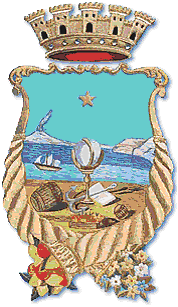 DENUNCIA PER L’APPLICAZIONE DEL TRIBUTO COMUNALE SUI RIFIUTI(Legge 147/2013 – Art. 1 commi da  668)TARI	- UTENZE DOMESTICHE  RIDUZIONE	  AGEVOLAZIONE	 FUORI CAMPOIl/la sottoscritto/a:Cognome 	Nome  	Nato/a a  	Prov.  	il	 	/ 	/ 	Codice Fiscale 	Residente a 	Prov.  	in via/piazza 	n. 	tel.  	e-mail 		PEC  	o in alternativaSocietà   	Codice Fiscale/Partita  I.V.A. 	con  sede legale a  	via/piazza 	n. 	tel.  	e-mail 		PEC  	RICHIEDEper i seguenti locali ed aree occupate in Piano di Sorrento come di seguito indicato:(*) indicare la data dalla quale decorrono i presupposti per poter richiedere l’agevolazione o riduzioneTitolo dell’occupazione:  Proprietà	 Locazione   Usufrutto	 Altro (specificare)   	Proprietario dell’immobile:  	riduzione per fabbricati rurali ad uso abitativoriduzione per immobile situato in zona non servita dalla raccolta rifiuti (oltre )riduzione per il compostaggio aerobico individuale dei rifiuti organiciNon tassabilità temporanea: a tal fine dichiara che i locali sopra indicati sono:alloggi inutilizzati, PRIVI di tutte le utenze e servizi di rete, oltre che VUOTI di persone, mobili e cose (allegare documentazione chiusura utenze)immobili in oggettive condizioni di non utilizzo in quanto INAGIBILI o INABITABILI, purché di fatto non utilizzati, o oggetto di lavori di ristrutturazione, restauro o risanamento conservativo in seguito al rilascio di licenze, permessi, concessioni o autorizzazioni (allegare documentazione)Note:  	Allega:  	Il richiedente è informato dell’obbligo di comunicare il venir meno delle condizioni che danno luogo all’agevolazione o riduzione richiesta.Data 		Firma  del  dichiarante	 	La denuncia, compilata in tutte le sue parti, datata e firmata, va inviata:per posta al Comune di Piano di Sorrento – Ufficio Tributi – piazza Cota – 80063 Piano di Sorrento (NA)oppure via e-mail a tributi@comune.pianodisorrento.na.itoppure consegnata presso gli sportelli di piazza Cota in orario 8,30 - 12,30Per informazioni contattare il seguenti numeri: 081.5344406 – 081.5344455.MODELLO DI DELEGAIl/la sottoscritto/a    	DELEGAil/la sig./ra  			 nato/a a 	il 	residente a   		in via/piazza 	n. 	Carta d’identità/documento n.  	Codice fiscale 	in qualità di (1)  	 ad effettuare richiesta (2)   		 E’ obbligatorio allegare fotocopia del documento d’identità del delegante a convalida della firmaFirma del dichiarante  	(1)	segnalare rapporto di parentela/amicizia/lavorativo/carica sociale(2)	riduzione, agevolazione, non imponibilitàINDIRIZZOCATFOGLIOMAPPALE/PARTICELLASUBMQDATA (*)DESTINAZIONE D’USO